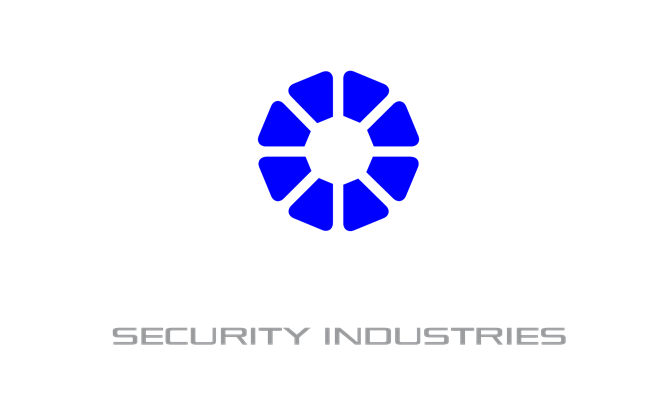 Excellence is the key at OBRELA SECURITY INDUSTRIES. We provide optimum services to the most demanding high-profile clients by developing and sustaining their operational security capabilities.If you too are as enthusiastic and passionate about thriving in a competitive enterprise environment as we are, we urge you to join our elite team! We are looking for hard working, motivated and out of the box thinking minds that would contribute and complement our organization’s vision.About the OBRELA TeamOur executive team combined with our team of experts in security, networks and systems management, provide the ground for a stimulating working environment that is energized by the creative process, promotes initiative and critical thinking and provides the framework for flexible work conditions and mutual respect throughout the organization.Our company offers:A competitive compensation package dependent upon candidate’s experience and qualificationsCareer development opportunitiesOn-going theoretical & hands-on trainingMotivating and modern working environmentQualified applicants can forward their CV quoting reference code(s) to: career@obrela.comAll applications will be held and treated with confidentiality.Position: Senior SecDevOps OfficerThe Senior Security DevOps Engineer works as a member of our Security, R&D and Operations teams and is responsible for the conceptualization, design, implementation & integration of innovative security & data analytics solutions. Works as technical lead for projects, allocating and mentoring the engineering team towards successful implementation. The SecDevOps Engineer works closely with the 24x7x365 Security Operations team to understand both internal & client requirements and drive the implementation of new detection strategies based on the technologies, information and tactics applicable to the engagement. The position involves a great deal of scripting and use of interpreted languages, as well as the ability to translate red-team tactics into blue-team practices. At least 4 years of experience in a technical information security position is required with a strong preferences on candidates with hands-on data analytics background. Responsibilities • Design and execute SIEM/Data Analytics projects • Divide and manage vertical technical goals and optimally allocate to the engineering team • Design, Implement and Integrate security solutions & features in OBRELA centralized Managed Detection and Response platform • Conceptualize blue-team practices and requirements, based on latest security research Collaboration with security analysts to ensure effective SOC monitoring implementation • Evaluation of new security technologies, products and integration with our SIEM infrastructure through APIs or custom interfaces Required skills and expertise • Experience implementing, maintaining, and supporting a SIEM platform • Experience building and managing SIEM content for relevant security use cases • Expert understanding of diverse log formats and source data for data analytics implementations (eg OS, Databases, Firewalls, Applications) • Sound understanding of network, system and application intrusion techniques and patterns on IT infrastructure • Linux and Windows security administration, focusing on security, re-usability and performance optimization • Expert knowledge of TCP/IP networks • Strong scripting abilities (preferred bash and python) • Experience with Splunk Enterprise Security will be considered a strong plus • Experience with Microfocus ArcSight will be considered a strong plus Required soft skills Effective verbal and written communication skills that include the ability to describe highly technical concepts in non-technical terms As part of the interview process, candidates may be required to actually demonstrate their knowledge and expertise in the aforementioned areas.We collect Personal Data in response to employment listings. If you choose to submit your CV (career@obrela.com ) you are authorizing OSI to utilize this information for all lawful and legitimate hiring and employment purposes (i.e. contact for arranging an interview) and store them for one (1) year. OSI also reserves the right, at its sole discretion, to forward the information you submit to its parents, subsidiaries, and affiliates for legitimate business purposes related to hiring and employment purposes.Collected Personal Data:Demographic Data: Name, Surname, Father’s Name, Age, Home AddressIdentification Data: email addressEducation & Career Related Data: Work experience, Job title, Educational background